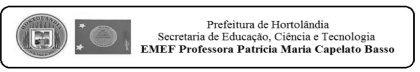                             4º ANO 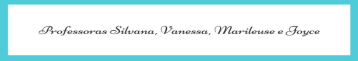              ATIVIDADES PARA 20 a 24 SETEMBRO DE 2021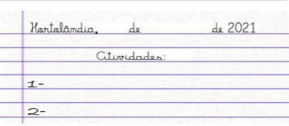                                 Olá, querido aluno e familiares! Aproveitaram o fim de semana?                                Esperamos que sim!!                                 HORA DA LEITURA LEIA O TEXTO ABAIXO:                                                                       Fábula da convivência Durante uma era glacial, muito remota, quando parte do globo terrestre esteve coberto por densas camadas de gelo, muitos animais não resistiram ao frio intenso e morreram, indefesos, por não se adaptarem às condições do clima hostil. Foi então que uma grande manada de porcos-espinhos, numa tentativa de se proteger e sobreviver, começou a se unir, e juntar-se mais e mais. Assim, cada um podia sentir o calor do corpo do outroE todos juntos, bem unidos, agasalhavam-se mutuamente, aqueciam-se enfrentando por mais tempo aquele forte inverno. Porém, vida ingrata, os espinhos de cada um começaram a ferir os companheiros mais próximos, justamente aqueles que lhes forneciam mais calor, aquele calor vital, e afastaram-se feridos, magoados, por não suportarem mais tempo os espinhos dos seus companheiros. Doíam muito... Mas, essa não foi a melhor solução: afastados, separados, logo começaram a morrer congelados, os que não morreram voltaram a se aproximar, pouco a pouco, com jeito, com precauções, de tal forma que, unidos, cada qual conservava uma certa distância do outro, mínima, mas o suficiente para conviver, resistindo à longa era glacial. E desse novo modo prudente de aproximação... Sobreviveram!!! Moral da História: Que possamos nos aproximar uns dos outros com amor e serenidade, de tal forma que nossos espinhos não machuquem as pessoas que mais amamos.INTERPRETAÇÃO DE TEXTO: A FÁBULA DA CONVIVÊNCIA (no caderno) 1- Quantos parágrafos há no texto? 2- Qual o gênero textual da história? 3- De acordo com o texto, porque muitos animais morreram naquela era glacial? 4- Qual foi a primeira atitude dos porcos-espinhos para escaparem do frio? 5- O que aconteceu com os porcos-espinhos após um tempo bem colado uns com os outros? 6- A atitude dos porcos-espinhos de se afastarem uns dos outros foi a melhor solução? Explique sua resposta. 7- O que eles precisaram fazer para sobreviver? 8- Explique do seu jeito a frase grifada na Moral da História: 9- O que tem em comum entre a história dessa fábula e a história que estamos vivendo nos dias de hoje com a quarentena? Explique: 10- Faça um lindo desenho para a Moral dessa História.                             Matemática /Problemas de multiplicação Situações problemas – Resolva em seu caderno 1. Joaquim pegou na granja de sua fazenda, para vender para o mercado, 16 caixas com 20 dúzias de ovos. Quantos ovos ele pegou na granja? 2. Adelmo retirou na seara 320 laranjas na segunda, na terça retirou o triplo dessa quantidade, e na sexta foi o quíntuplo. Quantas laranjas foram retiradas na semana toda? 3. Minha tia encomendou 15 doces para cada convidado, e foram 186 convidados. Quantos doces minha tia encomendou? 4. Numa operação de multiplicação o multiplicador é 538 e o multiplicando é 47 e o produto é? 5. Roberta ganhou 25 sacos de pirulito com 50 pirulitos em cada saco, distribuiu 634 entre os colegas da rua, e guardou o restante. Quantos pirulitos ela ganhou e quantos restaram? 6. Na torneira do quintal estava gotejando todo o dia. Estava desperdiçando 38 litros de água por dia. Quantos litros de água desperdiçou em todo o mês de julho?  Enigma: Peça a um amigo que: Pense na idade que tem: Subtraia 1 desse número. Multiplique o resultado por 2. Some o resultado da multiplicação com a idade. Peça que ele diga a soma obtida, e você determinará a idade dele. Para isso basta somar 2 ao resultado fornecido e dividir tudo por 3. Compartilhe com o (a) seu (a) professor! Agora, vamos refletir um pouco sobre quando os portugueses chegaram aqui no Brasil. Foram os indígenas que eles encontraram? Para os portugueses os indígenas eram muito estranhos. Quer saber por quê? E como isso aconteceu? Então vamos pegar o livro de HISTÓRIA, ler a página 78 e realizar as atividades da página 79. Vocês viram como os europeus fantasiaram a respeito dos indígenas brasileiros? Isso só porque eles tinham hábitos diferentes!  Em GEOGRAFIA, você vai ver que a água pode transmitir doenças graves. Primeiro, pesquise quais são as doenças transmitidas por água contaminada e registre no seu caderno. Depois, realize a leitura da página 58  e responda somente às questões 1,2, 3 e 4 da página 59. Você já parou para pensar que a massa e o volume são características de tudo aquilo que é matéria? Existem também elementos que não são considerados matéria, como a energia. A luz e o calor, por exemplo, não têm massa nem ocupam lugar no espaço.Vamos descobrir sobre isso no livro de CIÊNCIAS. Leia o texto da página 90 e realize as atividades da página 91.Que maravilha!! Finalizamos mais uma semana! Tivemos uma semana de estudos bastante produtiva! Agora é descansar e aproveitar o final de semana. Curta sua família, assista desenhos, filmes, mas não esqueça: fiquem em casa. E se por algum motivo precisar sair não esqueça! Use máscaras. Até a próxima!!DIA DA SEMANA                                                   ROTINA DIÁRIA DESCRIÇÃO DAS ATIVIDADESSegunda-feira 20/09Leitura diária: O mistério do coelho pensante: Autor: Clarisse Lispector – Editora: Rocco Jovens Leitores. (Arquivo em PDF encaminhado aos pais via WhatsApp).Português: Os alunos deverão ler o texto e responder as questões no caderno. Educação Física: Que tal se exercitar um pouquinho? Dê uma olhadinha no PORTAL, na atividade preparada pelo professor de Educação Física!Terça-feira 21/09Leitura diária: O mistério do coelho pensante: Autor: Clarisse Lispector – Editora: Rocco Jovens Leitores. (Arquivo em PDF encaminhado aos pais via WhatsApp).Matemática: Os alunos deverão resolver as situações-problema no caderno e resolver o enigma.Inglês: Dá uma olhadinha no BLOG para ver a aula que a teacher preparou para você! https://portaleducacao.hortolandia.sp.gov.br/index.php/inglesQuarta-feira 22/09Leitura diária: O mistério do coelho pensante: Autor: Clarisse Lispector – Editora: Rocco Jovens Leitores. (Arquivo em PDF encaminhado aos pais via WhatsApp).História: Realizar a leitura do livro Buriti mais História, página 78 e os exercícios da página 79. Arte: Que tal fazer uma atividade de arte e Exercitar a criatividade? Dê uma olhadinha na atividade de Arte em nosso BLOG.Quinta-feira 23/09Leitura diária: O mistério do coelho pensante: Autor: Clarisse Lispector Editora: Rocco Jovens Leitores. (Arquivo em PDF encaminhado aos pais via WhatsApp).Geografia: Os alunos deverão realizar as atividades no livro Buriti mais Geografia, nas páginas 58 e 59.Sexta-feira 24/09Leitura diária: O mistério do coelho pensante: Autor: Clarisse Lispector – Editora: Rocco Jovens Leitores. (Arquivo em PDF encaminhado aos pais via WhatsApp).Ciências: Os alunos deverão realizar a atividade no livro de Ciências nas páginas 90 e 91.